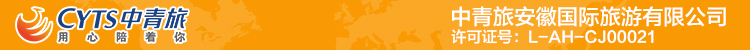 壹品皇城5日游行程单壹品皇城5日游行程安排费用说明其他说明产品编号TA20240407出发地合肥市目的地北京市行程天数5去程交通高铁返程交通高铁参考航班无无无无无产品亮点无无无无无D1D1行程详情出发地—北京请尊贵的游客带上相关乘机证件于约定时间前自行前往约定地点集合，旅行社工作人员或全陪导游统一讲解旅用餐早餐：X     午餐：X     晚餐：X   住宿北京D2D2行程详情天安门广场-毛主席纪念堂-故宫博物院-天坛公园（通票）游览景点：天安门广场（游览约 1.5 小时）用餐早餐：√     午餐：√     晚餐：X   住宿北京D3D3行程详情升旗仪式-八达岭长城-奥林匹公园-恭王府-什刹海观升旗仪式用餐早餐：√     午餐：√     晚餐：X   住宿北京D4D4行程详情颐和园--奥林匹克公园-杂技表演游览景点：颐和园（游览约 3 小时）我国现存规模最大、保护最完整的博物馆式皇家园林。晚清时期作为慈禧太后的颐养之地。颐和园是利用昆明湖、万寿山为基址，以杭州西湖风景为蓝本，汲取江南园林的某些设计手法和意境而建成的一座大型天然山水园。用餐早餐：√     午餐：√     晚餐：X   住宿北京D5D5行程详情北京—出发地如果你玩累了，今天可以睡到自然醒。如果你还意犹未尽，那就不要留下遗憾，接着开启走街串巷模式。如果你是一名吃货可以去簋街、护国寺吃个痛快，如果你是一名“小资”可以去东交古巷，这里的一砖一瓦一草一木，都是学问！可以去南锣鼓巷，在这四合院里静静思考人生！适时乘飞机或高铁返回。用餐早餐：√     午餐：X     晚餐：X   住宿无费用包含费用包含：费用包含：费用包含：费用不包含费用不含：费用不含：费用不含：温馨提示《中国公民国内旅游文明行为公约》退改规则以旅游合同约定为准，如按约定比例扣除的必要的费用低于实际发生的费用，旅游者按照实际发生的费用支付。本产品线路在旅行社成团后至出行前6天取消的，也将产生实际损失，具体损失包括不限于机票、酒店等，如旅游者需要取消订单，应及时联系旅行社，旅行社除协助旅游者减损并退还未实际发生的损失费用外不再承担其他赔偿责任。保险信息《中国公民国内旅游文明行为公约》